	Regulamin konkursu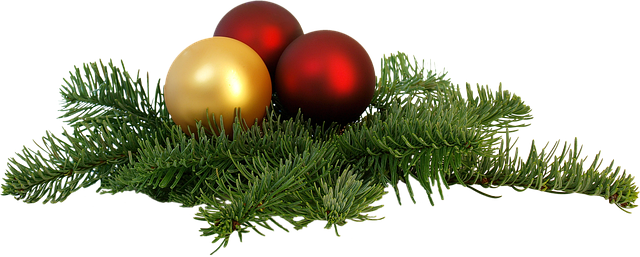 	Cele :Propagowanie tradycji związanej ze Świętami Bożego Narodzenia.Kultywowanie dawnego zwyczaju własnoręcznego przygotowywania ozdób bożonarodzeniowych.Rozwijanie wyobraźni i inwencji twórczej.Promowanie uczniów uzdolnionych plastycznie i technicznie.Kształcenie umiejętności posługiwania się różnymi technikami artystycznymi.	Zasady konkursu :Konkurs zostanie rozegrany na dwóch poziomach: 
kl. 1-3 oraz 4-8.Warunkiem uczestnictwa jest własnoręczne wykonanie stroika świątecznego.Organizatorzy preferują zdobienie stroików materiałami naturalnymi.Kształt i wielkość stroika jest dowolna.Do każdej pracy konkursowej należy dołączyć metryczkę z imieniem 
i nazwiskiem autora oraz klasę, do której uczęszcza.Termin składania prac konkursowych upływa  14 grudnia 2022 r.Rodzice uczestników konkursu zobowiązani są do wyrażenia zgody na przetwarzanie danych osobowych oraz publikacje wytworów pracy ich dzieci.Wyróżnione prace zostaną zaprezentowane na szkolnej wystawce, stronie internetowej szkoły, lokalnych portalach informacyjnych oraz na łamach „Głosu Lubrańca”.	Kryteria i zasady oceny:Konkurs zostanie rozstrzygnięty do dnia 20 grudnia 2022r.Ocenie podlegać będzie oryginalność kompozycji, pomysłowość, wkład pracy, estetyka wykonania oraz wykorzystanie do zdobienia materiałów pochodzenia naturalnego.Komisja konkursowa dokona oceny prac z podziałem na dwie kategorie: klasy 1-3 oraz 4-8.Autorzy trzech najciekawszych prac z obydwu kategorii otrzymają nagrody.Przypisy końcoweDecyzja Jury jest ostateczna i niepodważalna.Uczestnik konkursu oraz jego opiekun wyrażają zgodę na przetwarzanie  danych osobowych dla celów organizacyjnych oraz na publikację nazwiska, wizerunku i wytworów pracy.Wszystkie sprawy nieujęte w regulaminie/kwestie sporne - rozstrzygają organizatorzy.……………………………………………..……………………………………………………………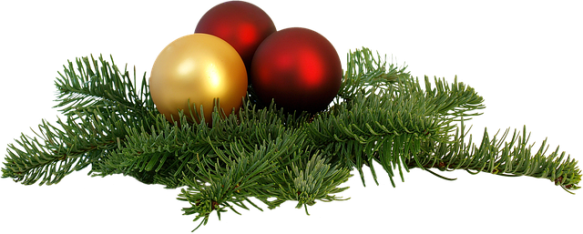 Zgoda na przetwarzanie danych osobowych	Wyrażam zgodę na przetwarzanie danych osobowych, nieodpłatną publikację wizerunku i wytworów pracy mojego dziecka.……………………………………………..……………………         ………………………..………
Imię i nazwisko ucznia                                                                                           Klasa……………………… …………                                  ……….…………………………………………
     (miejscowość, data)                                                             podpis rodzica, (prawnego opiekuna)